НАЗВАНИЕ ДЕТСКОГО САДАДолгосрочный познавательно-продуктивный проект  во второй младшей группе   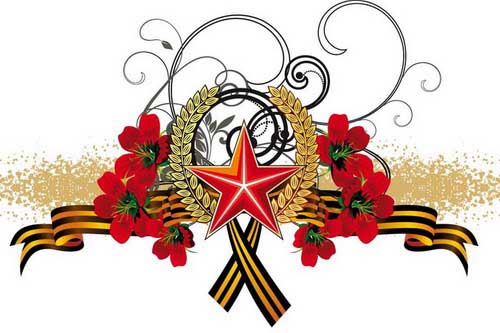                                                                             Подготовили и провели: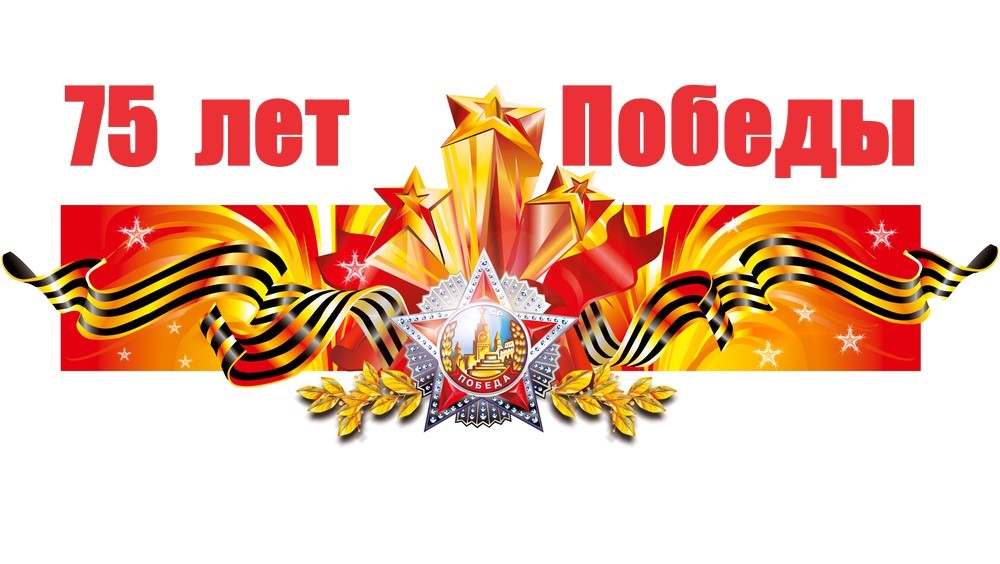 NNNNNNN 2020 гДолгосрочный   проект для детей младшего дошкольного возраста «Детям о Великой Отечественной войне» Введение«Сменяя друг друга, идут поколения, но память о прошлом не знает забвенья…»   День Победы… «Это радость со слезами на глазах», - сказал поэт. И действительно, в этот день радость и скорбь – рядом. Нет в России семьи, которую война обошла стороной. Поэтому в этот день в каждой семье вспоминают тех, что остался на полях сражений, и тех, кто после войны налаживал мирную жизнь. А ещё поздравляют воинов Великой отечественной Войны, которые живут сегодня. А их становится все меньше. Это они стояли до последнего — защищая Родину. Стояли — и выстояли.      А те, кого не взяли на фронт, ковали победу в тылу. Женщины, заменившие ушедших мужчин, строили танки и самолеты, пахали и сеяли, а ещё растили детей, спасали будущее страны. Вот почему День Победы действительно всенародный праздник.    Очень важно помнить историю своей Родины – особенно ее печальные и знаковые страницы. Это воспитывает в ребёнке дух патриотизма. Во времена нашего детства День Победы отмечали ежегодно – мемориалы славы, возложение цветов к Вечному огню, рассказы и чествование ветеранов, салют, фильмы и программы о войне.       Это был настоящий праздник – без ложного патриотизма. И нам взрослым необходимо детям рассказывать о Дне Победы в Великой Отечественной Войне, о героях войны,  ветеранах,  о детях войны, о событиях и поражениях, о том в какие руины превратилась наша Родина, и как быстро и дружно восстанавливали свою Родину, выжившие в Великой Отечественной Войне. Паспорт проектаАктуальность:       Патриотическое воспитание подрастающего поколения одна из самых актуальных задач нашего времени. Воспитание патриотических чувств необходимо начинать с дошкольного возраста, потому что именно на данном этапе формируется личность ребенка.      Патриотическое чувство не возникает само по себе. Это результат длительного, целенаправленного воспитательного воздействия на человека, начиная с самого детства. В связи с этим проблема нравственно–патриотического воспитания детей дошкольного возраста становится одной из актуальных.     В результате систематической, целенаправленной воспитательной работы у детей могут быть сформированы элементы гражданственности и патриотизма.    Нельзя быть патриотом, не чувствуя личной связи с Родиной, не зная, как любили, берегли и защищали ее наши предки, наши отцы и деды.   Не следует также забывать, что война является одним из наиболее важных исторических опытов и практик в формировании, воспроизводстве, воспитании и восприятии настоящего мужчины. Образ воина остается одним из ключевых символов мужественности. Особенно важно это для мальчиков в период взросления.   Для нормального развития мальчикам необходимо, чтобы смутный образ настоящего мужчины постепенно становился реальностью, находя свое воплощение в конкретных людях. Причем очень важно, чтобы герои были своими, легко узнаваемыми, близкими. Тогда мальчишкам легче соотнести их с собой, легче на них равняться. Таким образом, было принято решение разработать и реализовать «Детям о Великой Отечественной войне»Проблема: В настоящее время все меньше времени со стороны родителей уделяется воспитанию духовности и патриотизма, уважению к героям ВОВ, укреплению связей поколений. Обоснование проблемы:1. Недостаточное внимание родителей к празднику – День Победы.2. Нет знаний у детей о ВОВ, о существовании праздника в России ДеньПобеды.Цель проекта: Формирование знаний детей о Великой Отечественной войне через разные виды деятельности.Задачи проекта:Воспитывать  нравственно-патриотические  чувства  у  детей  через расширение  общего  кругозора.Формировать элементарные знания о событиях Великой Отечественной войны на основе ярких представлений, доступных детям и вызвать у них эмоциональные переживания.Сообщить детям первоначальные сведения о Великой Отечественной Войне. Дать знания о защитниках отечества, о функциях армии. Воспитывать трепетное отношение к празднику Победы, уважение к заслугам и подвигам воинов Великой Отечественной войны. Активизировать словарь: Родина, герой, ветеран, победа, солдат, армия, защитник, георгиевская лента, белый голубь – символ мира, красная звезда.Тип проекта: По виду деятельности: познавательно-продуктивный;По числу участников:  групповой (вторая младшая группа);По времени проведения: долгосрочный 2019-2020 учебный годПо форме: интегративный (познавательное развитие,  речевое развитие, социально - коммуникативное развитие,  физическое развитие, художественно- эстетическое развитиеЦелевая группа проекта: дети 2-ой младшей группы,  родители воспитанников,  воспитатели.      Предполагаемый результат:Заинтересованность детей темой «Великая отечественная война. Великая Победа», проявление их познавательной активности.Дети самостоятельно проявляют инициативу: рассматривают иллюстрации, участвуют в беседах, задают вопросы; проявляют творчество и детальность в работе.С удовольствием рисуют, играют.Участие в совместной деятельности родителей.      Предметно-развивающая среда:Оформление уголка «75 лет Победы в Великой Отечественной войне».Картотека дидактических, подвижных, сюжетно-ролевых игр с патриотическим содержанием.Подборка наглядно – дидактического материала на тему Великой Отечественной Войны и солдатских будней.Подборка художественной литературы – рассказов, стихов, пословиц и поговорок о войне, празднике 9 мая, военных, о мире.Оформление виртуального книжного уголка «Читаем детям о войне».Подборка различных материалов для продуктивной деятельности детей.Подготовка атрибутов  для сюжетно – ролевых игр на военную тематику.Результативность: В ходе проведенных мероприятий, посвященных Дню Победы, дети научились ориентироваться в истории нашей страны, у детей сформировались такие понятия, как ветераны, оборона, захватчики, сформировалось чувство гордости за свой народ и его боевые заслуги; уважение к защитникам Отечества, ветеранам Великой Отечественной войны.- Дети получают знания о ВОВ, узнают, какая была техника в военные годы- Для детей ближе станет праздник 9 мая- Участие родителей в реализации проектаПродукт проектной деятельности:  Оформление группы и приемной;    Итоговое мероприятие: создание Книги Памяти группы
Этапы реализации проекта «Детям о Великой Отечественной войне»Перспективное планирование реализации проекта  «Детям о Великой Отечественной войне» с детьми и родителямиЗаключение.       Дети с уважением и гордостью относятся к старшему поколению, к ветеранам Великой Отечественной Войны и защитникам нашей Родины, проявляют интерес к посещению музеев, библиотек, отражают полученные знания (самостоятельно и вместе со взрослыми) в различных видах художественно-продуктивной деятельности ,проявляют интерес к истории нашей страны и подвигам воинов.Родители знакомят детей с интересной и доступной информацией об истории страны, родного города, семьи.Поддерживают у детей интерес к историческому прошлому. Помогают осуществлять поиск необходимой информации. Участвуют в совместной работе с детьми. Принимают помощь педагогов в познании истории. Поддерживают авторитет педагога, ценят его помощь, помогают детскому саду в организации встреч, экскурсий.Наши бабушки и дедыНа внучат глядят своих.Мы – наследники Победы,Мы с тобой - надежда их.ЛитератураАлешина Н.В. Патриотическое воспитание дошкольников [текст]: методические рекомендации/ Н.В. Алешина. – М.: ЦГЛ, 2005. – 205 с.Веракса Н.Е. Проектная деятельность дошкольников. [текст]: пособие для педагогов дошкольных учреждений/ Н.Е. Веракса, А.Н. Веракса. – М.: издательство МОЗАИКА-СИНТЕЗ, 2008. - 112 с.Еремеева В.Д. Мальчики и девочки. Учить по-разному, любить по-разному [текст]: нейропедагогика - учителям, воспитателям, родителям, школьным психологам / В.Д. Еремеева. – Учебная литература, 2008. – 160 с.Кондрыкинская Л.А. Дошкольникам о защитниках Отечества [текст]: методическое пособие по патриотическому воспитанию в ДОУ/. Л.А.Кондрыкинская. – М.: ТЦ Сфера, 2006. - 192 сНечаева В.Г., Макарова Т.А. Нравственное воспитание в детском саду [текст]: для педагогов дошкольных учреждений/ В.Г. Нечаева, Т.А. Макарова – М.: Просвещение, 1984. – 272 с.Интернет источники.Планируемая работаОжидаемый результатСроки 1 этап – подготовительныйЦель: самосовершенствование по данной теме1 этап – подготовительныйЦель: самосовершенствование по данной теме1 этап – подготовительныйЦель: самосовершенствование по данной темепостановка целей и задач, предварительная работа с детьми и родителями. Выбор оборудования и материалов. Работа с познавательной и художественной литературой. Подбор дидактических, подвижных, пальчиковых игр, физминуток. Оформление книжного уголка по теме.  Составление вопросов для бесед. Конспекты занятий.Будет собран необходимый материал для работы в данном направлении2 этап  - практическийЦель: реализация проекта в образовательную практику2 этап  - практическийЦель: реализация проекта в образовательную практику2 этап  - практическийЦель: реализация проекта в образовательную практикуРазработка конспектов занятий, сценариев мероприятий;Оформление в книжном уголке «Книги о Великой Отечественной войне»оформление альбома «Победа была за нами» (рисунки детей и родителей);
- оформление газеты «Ветераны ВОВ» (фотографии дедушек и бабушек).Организация, совместно с родителями, выставку Создание итоговой фотопрезентации с фотоматериалами с мероприятий по теме проектаПоявится устойчивый познавательный интерес к истории нашей страны3 этап  - заключительный3 этап  - заключительный3 этап  - заключительный3 этап  - заключительный3 этап  - заключительный3 этап  - заключительный1.Оформление альбома  Книга Памяти!Работа над проектом найдет продолжение в дальнейшем воспитательно-образовательном процессеДата проведенияМероприятияОтметка о выполнениисентябрь1.Знакомство с официальной эмблемой празднования 75-летней годовщины Победы.2. Оформление в группах уголков по патриотическому воспитанию 75-летней годовщины Победы .сентябрьКонсультация для родителей «Никто не забыт, ничто не забыто!»Октябрь1.Занятие по познавательному развитию «Военные профессии».2. Презентация «Военные профессии в картинках и стихах».3. Дидактическая игра «Военные профессии»ОктябрьИнформационный лист для родителей «Как рассказать детям о ВОВ»ноябрь1. Конспект проведения занятия по аппликации «Голубь – символ мира»2.Организация сюжетно-ролевой игры «Моряки».3. Игра «Половинки комуфляжа»ноябрьБуклет для родителей «Детям  о Великой Отечественной Войне»декабрь1. Конспект занятия «Спасибо деду за Победу!»2. Занятие по аппликации «Георгиевская ленточка и голубь».3. Игра «Найди тень»декабрь1.История Георгиевской ленточки.2.Мастер-класс для родителей «Георгиевская ленточка своими руками»январь1.Заучивание стихотворения по картинкам «Чтобы солнце улыбалось!» М.Пляцковского.2. Сюжетно-ролевая  игра «Летчики»3.Рассматривание иллюстраций и альбомов «Великая Отечественная Война».январьВиртуальная акция «Читаем детям о войне»февраль1.Спортивное развлечение «Маленькие защитники».2.Занятие лепка «Самолеты стоят на аэродроме».3.Пазлы «Военные профессии»февральСовместное оформление альбомов: «Военная техника», «Военные профессии».Буклет «Подвиг Ваш бессмертен!»март1.Беседа о ветеране «Мой дедушка – герой!»2. Конспект спортивного развлечения во второй младшей группе «Полоса препятствий».3. Игры мартКонсультация «Знакомьте детей с героическим прошлым России»Создание в группе уголка «Никто не забыт, ничто не забыто» (совместно с родителями)апрель1.Литературные  чтения «Мы будем помнить о войне»2.Конспект НОД по рисованию в нетрадиционной технике в младшей группе «Праздничный салют».3. Игра «Найди заплатки»апрель1.Консультация для родителей  «Что рассказать детям о войне?».2.Акция «Сирень Победы»май1. Конспект занятия по познавательному развитию «Детям о войне»2. Целевая прогулка к памятнику погибших воинов.3. Игра «Собери картинку»май Оформление Книги Памяти группыИтоговое мероприятие праздник «День Победы!Оформление альбома  Книга Памяти!Итоговое мероприятие праздник «День Победы!Оформление альбома  Книга Памяти!Итоговое мероприятие праздник «День Победы!Оформление альбома  Книга Памяти!